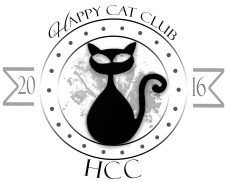 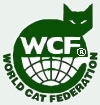 Mellan nedanstående säljare och köpare har följande avtal träffats:SäljareKöpareKöpeskilling (handpenning)Köpeskilling (slutbetalning) /leverans* Handpenning återbetalas endast om det vid veterinärbesiktningen före leverans visar sig att katten har en defekt som gör att uppfödarens ansvar avseende kattens hälsa/funktion som sällskapskatt ej kan anses vara möjligt att uppfylla. Denna defekt kan styrkas av uppfödare eller av veterinär. Köparen har då rätt att häva detta avtal och få hela handpenningen återbetald. Om köparen ändrar sig utan att det finns något sådant giltigt skäl, anses handpenningen (eller högst 20% av försäljningsbeloppet) täcka de extra kostnader som det brutna avtalet åsamkar uppfödaren. Övriga överenskommelser	 Ja	 NejOm rutan för Ja är ikryssad, används särskild bilagaUnderskrifter                                             Med detta avtal, som noga genomlästs och av vilket säljare och köpare erhållit var sitt exemplar, förklarar sig bägge parter nöjda.Uppdaterad 2017-01-20/sllKattens namnKattens namnKattens namnKattens uppfödareKattens uppfödareKattens uppfödareRegnr Ras och färg (EMS-kod) Ras och färg (EMS-kod) Ras och färg (EMS-kod) Ras och färg (EMS-kod) Ras och färg (EMS-kod) FödelsedatumKönID-märkt	ID-nrID-märkt	ID-nrID-märkt	ID-nrID-märkt	ID-nr Hane	 Hona Nej	Ja Nej	JaFarFarRegnrRegnrRegnrRas och färg (EMS-kod)MorMorRegnrRegnrRegnrRas och färg (EMS-kod) NamnTfnE-post eller mobilAdressPostnr och postortPostnr och postortNamnTfnE-post eller mobilAdressPostnr och postortPostnr och postortUppfödarens ansvar gäller att katten är vid fullgod hälsa och fyller funktionen som sällskapskatt. Ev. känd defekt eller annan information av vikt (noteras här vid avtalets upprättande):Uppfödarens ansvar gäller att katten är vid fullgod hälsa och fyller funktionen som sällskapskatt. Ev. känd defekt eller annan information av vikt (noteras här vid avtalets upprättande):Uppfödarens ansvar gäller att katten är vid fullgod hälsa och fyller funktionen som sällskapskatt. Ev. känd defekt eller annan information av vikt (noteras här vid avtalets upprättande):Priset för kattenErlagd handpenningKvittering av erlagd handpenningSEK      SEK      Ort	Datum…………………………………………..…..	………………………………	…………………………………………………		Säljarens underskriftHel köpeskilling erläggs senastLeverans/hämtning får tidigast skeDock senastOrtDatumSäljareKöpare